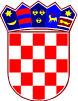   REPUBLIKA HRVATSKAVARAŽDINSKA ŽUPANIJA           GRAD IVANEC      GRADSKO VIJEĆEKLASA: 810-01/21-01/28URBROJ: 2186/12-02/03-21-3Ivanec,  16. prosinca 2021.Temeljem članka 17., stavka 1. Zakona o sustavu civilne zaštite („Narodne novine“, broj 82/15, 118/18, 31/20, 20/21), članka 48. Pravilnika o nositeljima, sadržaju i postupcima izrade planskih dokumenata u civilnoj zaštiti te načinu informiranja javnosti u postupku njihovog donošenja („Narodne novine“, broj 66/21) te članka 35. Statuta Grada Ivanca („Službeni vjesnik Varaždinske županije“ br. 21/09, 12/13, 23/13 – pročišćeni tekst, 13/18, 08/20, 15/21, 38/21), Gradsko vijeće Grada Ivanca na 9. sjednici, održanoj 16. prosinca 2021. godine, usvajaANALIZU STANJAsustava civilne  zaštite na području grada Ivanca za 2021. godinuUVODCivilna zaštita je sustav organiziranja sudionika, operativnih snaga i građana za ostvarivanje zaštite i spašavanja ljudi, životinja, materijalnih i kulturnih dobara i okoliša u velikim nesrećama i katastrofama i otklanjanja posljedica terorizma i ratnih razaranja.Grad Ivanec obavezan je organizirati poslove iz svog samoupravnog djelokruga koji se odnose na planiranje, razvoj, učinkovito funkcioniranje i financiranje sustava civilne zaštite.Člankom 17. stavak 1. Zakona o sustavu civilne zaštite („Narodne novine“, broj 82/15, 118/18, 31/20, 20/21) (u daljnjem tekstu: Zakon), definirano je da predstavničko tijelo na prijedlog izvršnog tijela jedinica lokalne i područne (regionalne) samouprave u postupku donošenja proračuna razmatra i usvaja godišnju analizu stanja i godišnji plan razvoja sustava civilne zaštite s financijskim učincima za trogodišnje razdoblje te smjernice za organizaciju i razvoj sustava koje se razmatraju i usvajaju svake četiri godine.Na temelju Smjernica za organizaciju i razvoj sustava civilne zaštite Grada Ivanca za razdoblje od 2020. do 2023. godine („Službeni vjesnik Varaždinske županije“, broj 83/19) i Plana razvoja sustava civilne zaštite na području Grada Ivanca za 2021. godinu („Službeni vjesnik Varaždinske županije“, broj 91/20) u 2021. godini usvojeni su sljedeći akti: Plan vježbi civilne zaštite Grada Ivanca za 2021. godinu, KLASA: 810-01/21-01/03, URBROJ: 2186/12-02/03-21-2, od dana 14. siječnja 2021. godine, Odluka o postupku izrade Procjene rizika od velikih nesreća za Grad Ivanec i osnivanju Radne skupine za izradu Procjene rizika od velikih nesreća za Grad Ivanec, KLASA: 810-01/21-01/08, URBROJ: 2186/12-02/03-21-1, od dana 19. veljače 2021. godine,Odluka o donošenju Procjene rizika od velikih nesreća za Grad Ivanec, KLASA: 810-01/21-01/09 URBROJ: 2186/12-02/03-21-9, od dana 15. ožujka 2021. godine,Odluka o osnivanju i imenovanju načelnika, zamjenika načelnika i članova Stožera civilne zaštite Grada Ivanca, KLASA: 810-01/21-01/12, URBROJ: 2186/12-02/03-21-11, od dana 01. srpnja 2021. Godine,Poslovnik o radu Stožera civilne zaštite Grada Ivanca, KLASA: 810-01/21-01/14, URBROJ: 2186/12-02/03-21-1, od dana 12. srpnja 2021. godine.Planom vježbi civilne zaštite Grada Ivanca za 2021. godinu, utvrđeno je organiziranje i provođenje združene vježbe operativnih snaga sustava civilne zaštite Grada Ivanca u 2021. godini. S obzirom na epidemiološku situaciju u protekloj godini uzrokovanu pandemijom virusa COVID 19, Vježba civilne zaštite Grada Ivanca nije održana radi očuvanja zdravlja i sigurnosti mještana, sudionika i posjetitelja.VAŽNIJE SASTAVNICE SUSTAVA CIVILNE ZAŠTITE GRADA IVANCA I NJIHOVO STANJE PROCJENA RIZIKA OD VELIKIH NESREĆAGradsko vijeće Grada Ivanca je na svojoj 46. sjednici održanoj 15. ožujka 2021. godine, donijelo Odluku o donošenju Procjene rizika od velikih nesreća za Grad Ivanec („Službeni vjesnik Varaždinske županije“, broj 21/21).Procjenu rizika od velikih nesreća izradila je Radna skupina osnovana Odlukom gradonačelnika o postupku izrade procjene rizika od velikih nesreća za Grad Ivanec i osnivanju radne skupine za izradu procjene rizika od velikih nesreća za Grad Ivanec, KLASA: 810-01/21-01/08, URBROJ: 2186/12-02/03-21-1, od dana 19. veljače 2021. godine.Procjena rizika od velikih nesreća za Grad Ivanec izrađena je  sukladno Smjernicama za izradu Procjene rizika od velikih nesreća na području Varaždinske županije („Službeni vjesnik Varaždinske županije“, broj 73/16). PLANSKI DOKUMENTI U PODRUČJU CIVILNE ZAŠTITEPlan djelovanja civilne zaštite Gradonačelnik Grada Ivanca je dana 24. prosinca 2018. godine donio Odluku o donošenju Plana djelovanja civilne zaštite Grada Ivanca („Službeni vjesnik Varaždinske županije“, broj 5/19).Plan djelovanja je operativni dokument prvenstveno namijenjen za potrebe djelovanja Stožera civilne zaštite Grada Ivanca kao stručnog, operativnog i koordinativnog tijela za provođenje mjera i aktivnosti civilne zaštite u velikim nesrećama. Osim toga, Plan obuhvaća način djelovanja ostalih operativnih snaga sustava civilne zaštite.VOĐENJE EVIDENCIJE PRIPADNIKA OPERATIVNIH SNAGA SUSTAVA CIVILNE ZAŠTITEMjere i aktivnosti u sustavu civilne zaštite na području grada Ivanca provode sljedeće operativne snage sustava civilne zaštite:Stožer civilne zaštite, Vatrogasna zajednica Grada Ivanca, Gradsko društvo Crvenog križa Ivanec,HGSS – Stanica Varaždin, povjerenici civilne zaštite i njihovi zamjenici, koordinatori na lokaciji,pravne osobe u sustavu civilne zaštite,udruge.Sukladno Pravilniku o vođenju evidencija pripadnika operativnih snaga sustava civilne zaštite („Narodne novine”, broj 75/16), ustrojena je evidencija vlastitih pripadnika za operativne snage sustava civilne zaštite Grada Ivanca za:članove Stožera civilne zaštite,povjerenike i zamjenike povjerenika civilne zaštite,pravne osobe od interesa za sustav civilne zaštite,koordinatore na lokaciji.Podaci o pripadnicima operativnih snaga sustava civilne zaštite Grada Ivanca kontinuirano se ažuriraju u planskim dokumentima.OPERATIVNE SNAGE SUSTAVA CIVILNE ZAŠTITE  STOŽER CIVILNE ZAŠTITE GRADA IVANCAStožer civilne zaštite Grada Ivanca osnovan je Odlukom gradonačelnika o osnivanju i imenovanju načelnika, zamjenika načelnika i članova Stožera civilne zaštite Grada Ivanca („Službeni vjesnik Varaždinske županije“, broj 56/21). Stožer civilne zaštite Grada Ivanca sastoji se od načelnika Stožera, zamjenika načelnika Stožera i 7 članova.Stožer civilne zaštite obavlja zadaće koje se odnose na prikupljanje i obradu informacija ranog upozoravanja o mogućnosti nastanka velike nesreće i katastrofe, razvija plan djelovanja sustava civilne zaštite na svom području, upravlja reagiranjem sustava civilne zaštite, obavlja poslove informiranja javnosti i predlaže donošenje odluke o prestanku provođenja mjera i aktivnosti u sustavu civilne zaštite.Radom stožera civilne zaštite Grada Ivanca rukovodi načelnik Stožera, a kada se proglasi velika nesreća, rukovođenje preuzima gradonačelnik. Način rada Stožera civilne zaštite uređen je Poslovnikom o načinu rada Stožera civilne zaštite Grada Ivanca (KLASA: 810-01/21-01/14, URBROJ: 2186/12-02/03-21-1, od dana 12. srpnja 2021. godine).Stožer civilne zaštite Grada Ivanca upoznat je sa Zakonom, podzakonskim aktima, načinom djelovanja sustava civilne zaštite, načelima sustava civilne zaštite i sl. Mobilizacija Stožera civilne zaštite Grada Ivanca provodi se sukladno Shemi mobilizacije Stožera civilne zaštite Grada Ivanca („Službeni vjesnik Varaždinske županije“, broj 79/18).Stožer civilne zaštite Grada Ivanca tijekom 2021. godine, održao je jednu sjednicu na kojoj je razmatrana epidemiološka situacija na području grada te su analizirane Odluke Stožera civilne zaštite Republike Hrvatske i preporuke Hrvatskog zavoda za javno zdravstvo.VATROGASNA ZAJEDNICA GRADA IVANCAOperativne snage vatrogastva temeljna su operativna snaga sustava civilne zaštite koje djeluju u sustavu civilne zaštite u skladu s odredbama posebnih propisa kojima se uređuje područje vatrogastva.Na području grada Ivanca djeluje Vatrogasna zajednica Grada Ivanca u koju je udruženo 6 dobrovoljnih vatrogasnih društava:  DVD Ivanec, DVD Salinovec, DVD Margečan, DVD Radovan, DVD Gačice, DVD Bedenec.Kadrovska popunjenost dobrovoljnih vatrogasnih društava koje djeluju na području grada Ivanca prikazana je u sljedećoj tablici:Tablica 1. Kadrovska popunjenost: VZG IvanecIzvor: VZG Ivanec Od osnovne opreme za djelovanje u slučaju velikih nesreća i katastrofa, Vatrogasna zajednica Grada Ivanca raspolažu sa:Tablica 2. Popis vozila: VZG IvanecIzvor: VZG IvanecTablica 3. Popis opreme: VZG IvanecIzvor: VZG IvanecZnačajne aktivnosti Vatrogasne zajednice Grada Ivanca provedene u 2021. godini (vezane uz civilnu zaštitu – osposobljavanje i dr.) uključuju: posjeti obrazovnim ustanovama: predavanje učenicima područne škole u Margečanu i Gačicama,posjet Dječjem vrtiću „Ivančice“ Ivanec,uvježbavanje i odrađivanje taktičkih zadataka operativnih vatrogasaca u matičnim društvima, osposobljavanje za navođenje zrakoplova – 2 člana,radionica „Spašavanje u prometu 2021“ – 2 člana,započelo osposobljavanje za vatrogasnog časnika – 2 člana,započelo osposobljavanje za vatrogasca – 19 članova.Kao i prethodne 2020. godine aktivnosti, druženja i okupljanja Vatrogasne zajednice Grada Ivanca svedena su na minimum, a sve u svrhu suzbijanja širenja pandemije uzrokovani virusom SARS-CoV-2, te njezinim infiltriranjem u operativni dio vatrogasnih postrojbi.GRADSKO DRUŠTVO CRVENOG KRIŽA IVANECSukladno Zakonu o Hrvatskom Crvenom križu („Narodne novine“, broj 71/10), a u dijelu poslova zaštite i spašavanja, Hrvatski Crveni križ nadležan je za sljedeće poslove/javna ovlaštenja:organizira i vodi Službu traženja, te aktivnosti obnavljanja obiteljskih veza članova obitelji razdvojenih uslijed katastrofa, migracija i drugih situacija koje zahtijevaju humanitarno djelovanje,traži, prima i raspoređuje humanitarnu pomoć u izvanrednim situacijama,ustrojava, obučava i oprema ekipe za akcije pomoći u zemlji i inozemstvu u slučaju nesreća, sukoba, situacija nasilja itd.Gradsko društvo Crvenog križa Ivanec ima zaposlene 3 djelatnice na neodređeno vrijeme i 1 djelatnika na određeno.Gradsko društvo Crvenog križa Ivanec u slučaju velikih nesreća i katastrofa raspolaže sljedećim materijalno – tehničkim sredstvima: službeno vozilo Škoda Roomster – 1 kom,službeno vozilo Dacia Duster – 1 kom,torbice prve pomoći – 11 kom,vreće za spavanje – 24 kom,deke – 54 kom,gumene čizme – 110 kom, Gri sport planinarska obuća – 73 kom, jakne – 13 kom, prsluci – 80 kom,Motorola-komunikacijska veza – 2 kom, razna odjeća – 45 kom,kabanice HCK – 50 kom, šatorsko krilo – 17 kom,šator – 1 kom,mobilni telefon – 3 kom,isušivač veliki – 1 kom,isušivač mali – 1 kom,krevet (poljski) – 5 kom,termo torbe – 4 kom,pneumatski pištolj – 2 kom,trenirke – 6 kom, papuče – 16 kom,prostirka HCK – 10 kom,termofolija – 20 kom,madrac novi – 4 kom,invalidska hodalica – 2 kom.invalidska kolica – 4 kom,radne rukavice – 5 kom.Aktivnosti Gradskog društvo Crvenog križa Ivanec u 2021. godine uključuju:  nabavku opreme,održan osnovni stupanj edukacije volontera,1 djelatnik educiran je za koordinatora volontera.HGSS – STANICA VARAŽDIN Operativne snage Hrvatske gorske službe spašavanja temeljna su operativna snaga sustava civilne zaštite u velikim nesrećama i katastrofama i izvršavaju obveze u sustavu civilne zaštite sukladno posebnim propisima kojima se uređuje područje njihovog djelovanja. Rad Hrvatske gorske službe spašavanja definiran je Zakonom o Hrvatskoj gorskoj službi spašavanja („Narodne novine“, broj 79/06 i 110/15). Hrvatska gorska služba spašavanja je dobrovoljna i neprofitna humanitarna služba javnog karaktera. Specijalizirana je za spašavanje na planinama, stijenama, speleološkim objektima i drugim nepristupačnim mjestima kada pri spašavanju treba primijeniti posebno stručno znanje i upotrijebiti opremu za spašavanje u planinama. HGSS – Stanica Varaždin ima ukupno 25 članova: 10 gorskih spašavatelja, 11 pripravnika, 3 pričuvna člana, 1 suradnik.HGSS – Stanica Varaždin raspolaže sa sljedećom opremom:gorske nosiljke Mariner, nosila za speleo-spašavanje – 3 kom,UT nosila – 2 kom, nosila na napuhavanje (ujedno i odmorište-bivak za alpiniste) – 2 kom,vakuum – madraci,službena vozila – 1 osobno, 1 putničko-kombi vozilo, 1 terensko vozilo, aluminijski čamac i pripadajuća prikolica za cestovni prijevoz,užad – statička i dinamička užeta za spašavanje iz stijena, speleoloških objekata, ruševina i sl.tehničke sprave za rad s užetom i kretanje po užetu.akumulatorska bušilica – 3 komakumulatorska brusilica,  motorna pila,radio uređaji – 5 kom, radio uređaja Motorola Tetra – 5 kom, GPS uređaji – 13 kom, komplet (suha odijela, kacige, prsluci) za spašavanje iz vode – 5 kom, skije (10 navlaka – cucki) za turno skijanje – 10 pari,cepini – 5 kom, dereze – 5 kom, zimska nosiljka (Akija),lavinski primopredajnik – 5 kom,  sonda – 5 kom, lopata za snijeg,medicinska oprema: medicinski interventni ruksaci, osobna oprema za pružanje prve pomoći, imobilizacijske udlage, imobilizacijska daska, AED defibrilator, imobilizacijske sprave tipa KED, blue-splint udlage, medicinski kisik.HGSS – Stanica Varaždin je tijekom 2021. godine, provodila je i sudjelovala u sljedećim aktivnostima:redovni sastanci članova jednom mjesečno (prva srijeda u mjesecu, prostorije oružarstva na lokaciji DVD Biškupec),  obavezne srijede (2 puta mjesečno) rad na tehnikama i opremom radi boljeg snalaženja u realnim situacijama na terenu,održavanje spremnosti članova na terenu (prva pomoć u neurbanim i teško dostupnim područjima, turno skijanje, zimske tehnike – lavine, sondiranja, lociranje pomoću predajnika, digitalna kartografija, rad sa GPS uređajima, speleo-spašavanje, ljetne tehnike),12 odrađenih akcija spašavanja, potraga,26 dežurstava na sportskim i drugim događajima, uključujući dežurstva u Petrinji, obučavanje i priprema staničnih kandidata za pristupanje tehničkim tečajevima za obuku HGSS-atečaj spašavanja u ljetnim uvjetima (1 član završio tečaj), tečaj prve pomoći u neurbanim i teško dostupnim područjima (2 člana završila tečaj),tečaj spašavanja u zimskim uvjetima (1 član završio tečaj),osnovni tečaj speleospašavanja (2 člana završila tečaj),ispit za zvanje gorskog spašavatelja (1 član položio ispit),dežurstva na sportskim i planinarskim događajima,trail utrka Crazy Hil – Ludbreg,24 sata Ivanščice,3. Lidl Varaždin trail,Lucky trail Trakošćan,natjecanje u paraglidingu u lipnju i rujnu,brdski maraton „Ivanec-Novi Marof“, MTB utrka  Beretinec XC,Gačice trail,Ravna gora trail,Brdska utrka „Transverzala Ivanščice“,Utrka u spustu na divljim vodama KKK Varteks,Planinarski pohodi,dežurstvo u NP Paklenica tijekom turističko-penjačke sezone,predavanja i vježbe na ljetnoj alpinističkoj školi PK Vertikal,predavanja i vježbe na planinarskim školama MIV-a i Ravne Gore,predavanja i vježbe na speleološkoj školi SU „Kraševski zviri“ Ivanec,suradnja i predavanja na osnovnim školama koje se uključile u rad malih planinara uz planinarska društva Ravna Gora i MIV.POVJERENICI CIVILNE ZAŠTITE I NJIHOVI ZAMJENICIOdlukom gradonačelnika o imenovanju povjerenika civilne zaštite i njihovih zamjenika („Službeni vjesnik Varaždinske županije“ broj 75/18), za područje Grada Ivanca imenovana su 52 povjerenika civilne zaštite i 52 zamjenika povjerenika civilne zaštite.  Temeljem članka 22. Pravilnika o mobilizaciji, uvjetima i načinu rada operativnih snaga sustava civilne zaštite („Narodne novine“, broj 69/16), s kandidatima za povjerenike civilne zaštite i njihove zamjenike proveden je Intervju, pri čemu su isti dali suglasnost za imenovanje povjerenika i zamjenika povjerenika.Povjerenici civilne zaštite i njihovi zamjenici: sudjeluju u pripremanju građana za osobnu i uzajamnu zaštitu te usklađuju provođenje  mjera osobne i uzajamne zaštite,daju obavijesti građanima o pravodobnom poduzimanju mjera civilne zaštite te javne mobilizacije radi sudjelovanja u sustavu civilne zaštite,sudjeluju u organiziranju i provođenju evakuacije, sklanjanja, zbrinjavanja i drugih mjera civilne zaštite,organiziraju zaštitu i spašavanje pripadnika ranjivih skupina,provjeravaju postavljanje obavijesti o znakovima za uzbunjivanje u stambenim zgradama na području svoje nadležnosti i o propustima obavješćuju inspekciju civilne zaštite.KOORDINATORI NA LOKACIJI Koordinatora na lokaciji, sukladno specifičnostima izvanrednog događaja, određuje načelnik Stožera civilne zaštite iz redova operativnih snaga sustava civilne zaštite. Odlukom načelnika Stožera civilne zaštite o imenovanju koordinatora na lokaciji Grada Ivanca (KLASA: 810-01/18-01/04, URBROJ:2186/12-02/02-18-2, od dana 15. listopada 2018. godine), imenovani su koordinatori na lokaciji koji će u slučaju velike nesreće i katastrofe koordinirati aktivnostima operativnih snaga sustava civilne zaštite na mjestu intervencije. Načelnik nadležnog Stožera civilne zaštite koordinatora određuje i upućuje na lokaciju sa zadaćom koordiniranja djelovanja različitih operativnih snaga sustava civilne zaštite i komuniciranja sa stožerom tijekom trajanja poduzimanja mjera i aktivnosti na otklanjanju posljedica izvanrednog događaja.PRAVNE OSOBE OD INTERESA ZA SUSTAV CIVILNE ZAŠTITEOdlukom o određivanju pravnih osoba od interesa za sustav civilne zaštite Grada Ivanca („Službeni vjesnik Varaždinske županije“, broj 34/19), određene su sljedeće pravne osobe s ciljem priprema i sudjelovanja u otklanjanju posljedica katastrofa i velikih nesreća:  MIPCRO d.o.o., Dr. Adalberta Georgijevića 3, 42240 Ivanec,Ivkom d.d., Vladimira Nazora 96b, 42240 Ivanec,Veterinarska stanica Ivanec, Varaždinska 15, 42240 Ivanec,Srednja škola Ivanec, Eugena Kumičića 7, 42240 Ivanec,Osnovna škola „Ivana Kukuljevića Sakcinskog Ivanec“, Akademika Ladislava Šabana 17, 42240 Ivanec,Osnovna škola „Metela Ožegovića“ Radovan, Varaždinska 14, 42242 Radovan,SOLIDA d.o.o., Trg hrvatskih Ivanovaca 9, 42240 Ivanec.Pravne osobe od interesa za civilnu zaštitu raspolažu sa svim potrebnim materijalno- tehničkim sredstvima za sudjelovanje u mjerama i aktivnostima otklanjanja posljedica velikih nesreća i katastrofa te sa smještajnim kapacitetima za privremeno zbrinjavanje ugroženog stanovništva.UDRUGEUdruge koje nemaju javne ovlasti, a od interesa su za sustav civilne zaštite (npr. kinološke djelatnosti, podvodne djelatnosti, radio-komunikacijske, zrakoplovne i druge tehničke djelatnosti), pričuvni su dio operativnih snaga sustava civilne zaštite koji je osposobljen za provođenje pojedinih mjera i aktivnosti sustava civilne zaštite, svojim sposobnostima nadopunjuju sposobnosti temeljnih operativnih snaga te se uključuju u provođenje mjera i aktivnosti sustava civilne zaštite sukladno odredbama Zakona i Planu djelovanja civilne zaštite jedinice lokalne samouprave.Na području grada Ivanca djeluju udruge građana koje su sa svojim snagama i opremom  kojom raspolažu od značaja za sustav civilne zaštite: LU „Jelen“ Ivanec,LU „ Šumski zec“ Margečan.Udruge samostalno provode osposobljavanje svojih članova i sudjeluju u osposobljavanju i vježbama s drugim operativnim snagama sustava civilne zaštite.OSTALI SUDIONICI SUSTAVA CIVILNE ZAŠTITEU slučaju katastrofalnih posljedica, osim analizom navedenih odgovornih i upravljačkih te operativnih kapaciteta, u sanaciju posljedica prijetnje se uključuju redovne gotove snage –    pravne osobe, koje postupaju prema vlastitim operativnim planovima, odnosno: Zavod za hitnu medicinu Varaždinske županije,Zavod za javno zdravstvo Varaždinske županije,Policijska uprava varaždinska – PP Ivanec,Centar za socijalnu skrb Ivanec,MUP, Ravnateljstvo civilne zaštite, Područni ured civilne zaštite Varaždin, Hrvatske ceste d.o.o., PJ Varaždin,PZC Varaždin d.d.,Hrvatske vode , VGO Varaždin, Hrvatske šume d.o.o. Šumarija Ivanec,HEP ODS d.o.o. – Elektra Varaždin, TJ Ivanec,Hrvatska poljoprivredno-šumarska savjetodavna služba, Podružnica Varaždin i dr.KAPACITETI ZA ZBRINJAVANJE I DRUGI OBJEKTI ZA SKLANJANJE Zbrinjavanje stanovništva na području grada Ivanca provesti će se u sportskim dvoranama Osnovne škole „Ivan Kukuljević Sakcinski“ u Ivancu, Osnovne škole „Metel Ožegović“ u Radovanu te Srednje škole Ivanec. Na području grada Ivanca nalaze se 2 skloništa osnovne zaštite. Sklonište osnovne zaštite nalazi se u zgradi Općinskog suda na adresi Mirka Maleza 1, 42240 Ivanec. Smještajni kapacitet navedenog skloništa je 95 osoba. Sklonište osnovne zaštite nalazi se i u Caritasovom domu za stare i nemoćne osobe „Sv.Ivan Krstitelj“ na adresi Kukuljevićeva 8, 42240 Ivanec. Kapacitet skloništa je 100 osoba.ANALIZA FINANCIRANJA SUSTAVA CIVILNE ZAŠTITE U 2021. GODINITijekom 2021. godine na operativne snage sustava civilne zaštite Grada Ivanca i njihovo djelovanje utrošena su sljedeća financija sredstva:VZG Ivanec: 670.000,00 kn,HGSS – Stanica Varaždin: 22.000,00 kn,GDCK Ivanec: 235.907,55 kn,Udruge: 5.130,00 kn,Civilna zaštita: 75.000,00 kn,Kapitalne donacije VZG Ivanec za opremanje svih DVD-a: 100.000,00 kn,Kapitalne donacije DVD Ivanec za prostor: 300.000,00 kn,Kapitalne donacije DVD Radovan za vozilo: 180.000,00 kn.ZAKLJUČAK Zakonom se uređuje sustav i djelovanje civilne zaštite kao i obaveze jedinica lokalne i područne (regionalne) samouprave u sustavu civilne zaštite.Razmatrajući stanje sustava civilne zaštite na području grada Ivanca uvažavajući navedeno stanje operativnih snaga, može se konstatirati:Grad Ivanec ima usvojenu Procjenu rizika od velikih nesreća. Procjena rizika predstavlja temelj izrade planskih dokumenta u području civilne zaštite.Grad Ivanec ima ustrojen Stožer civilne zaštite. Stožer civilne zaštite pravodobno obavlja sve svoje zadaće, razmata problematiku te vrši pripreme za moguće ugroze na području grada. Vatrogasne postrojbe odgovaraju na sve zadaće u protupožarnoj zaštiti, ali i ostalim ugrozama te su se kao gotova snaga uvijek spremna uključiti u zaštitu i spašavanje stanovništva i imovine. S ciljem podizanja operativne spremnosti pripadnika vatrogasnih postrojbi potrebno je kontinuirano provoditi osposobljavanje i usavršavanje istih te pristupiti nabavci nove opreme i sredstava kao i održavanju postojeće.Crveni križ je respektabilan subjekt koji osigurava trajnu i dobru pripremljenost svojih članova za djelovanje u slučaju katastrofa. Da bi njihova aktivnost i spremnost bila na još većoj razini potrebno je sustavno nastaviti s ulaganjem u pripremu i opremanje ekipa za brzo reagiranje na katastrofe i otklanjanje posljedica katastrofe.Hrvatska gorska služba spašavanja svojim aktivnostima spašavanja, kao i preventivnim i edukacijskim programima doprinosi sigurnosti ljudi i imovine. Takvi programi, ali i oprema zahtijevaju stalno ulaganje, kako bi se razina spremnosti povećala.Povjerenici civilne zaštite i njihovi zamjenici upoznati su s obvezama koje trebaju poduzeti u slučaju provođenja mjera civilne zaštite.Pravne osobe od interesa za civilnu zaštitu raspolažu sa svim potrebnim materijalno – tehničkim sredstvima za sudjelovanje u mjerama i aktivnostima otklanjanja posljedica velikih nesreća i katastrofa te sa smještajnim kapacitetima za privremeno zbrinjavanje ugroženog stanovništva. Koordinator na lokaciji procjenjuje nastalu situaciju i njezine posljedice na terenu te u suradnji sa Stožerom usklađuje djelovanje operativnih snaga sustava civilne zaštite.U Proračunu Grada Ivanca osiguravaju su financijska sredstva koja omogućavaju ravnomjerni razvoj sustava civilne zaštite.Uvažavajući navedeno stanje operativnih snaga, može se zaključiti da trenutno ustrojeni sustav civilne zaštite Grada Ivanca omogućava izvršavanje zadaća u sustavu civilne zaštite.                                      PREDSJEDNIK GRADSKOG VIJEĆA                                                                                   GRADA IVANCA:                                    Dalibor Patekar    DVDBROJ OPERATIVNIH VATROGASACADVD Ivanec26DVD Bedenec13DVD Gačice15DVD Margečan14DVD Radovan16DVD Salinovec12VRSTA VOZILABROJ VOZILA Zapovjedno vozilo1Navalno vozilo5Autocisterna2Autoljestva1Tehničko vozilo1Šumsko vozilo2Kombi vozilo6Autoprikolica do 750 kg1NAZIV OPREMEKOLIČINAHidraulički alati za tehničke intervencije (Š,R,C) 1 kmplHidraulički baterijski alati za tehničke intervencije1 kmplPneumatski jastuci za podizanje tereta2 setaMotorna pila za drvo11 komMotorna rezačica za beton1 komBaterijska sabljasta pila (lisičji rep)1 komEBC alat za rezanje (rezanje kisikom)1 komSustav za komunikaciju: TETRA stabilna1 komTETRA prijenosna5 komStabilna analogna2 kom Mobilna – kolska analogna5 komPrijenosna – analogna 31 komSpašavanje s visina i dubina:Oprema za spašavanje s visina i dubina (alpinistička)4 kmplLjestve prislanjače3 komLjestve rastegače8 komLjestve sastavljače2 komLjestve kukače4 komAgregati za proizvodnju električne struje:Agregat za proizvodnju el. struje 3 kW – mobilni1 komAgregat za proizvodnju el. struje 4.5 kW – mobilni 1 komAgregat za proizvodnju el. struje 5 kW – mobilni4 komAgregat za proizvodnju el. struje 6.4 kW – mobilni 2 komAgregat za proizvodnju el. struje 14 kW – mobilni 1 komAparati za zaštitu dišnih organa:Aparati za zaštitu dišnih organa25 kmplZamjenske boce20 komBanka zraka 50 lit – mobilna1 komKompresor za punjene boca za zrak – stacionarni1 komSustav za osvjetljenje:Rasvjetni stup na vozilima2 komReflektori – prijenosni 3 komRučne svjetiljkeTransport unesrećenih:Koritasta nosila1 komSpinalna daska1 komSklopiva nosila5 komSklopiva nosila „Scoop“2 komSklapajuća sjedeća nosila1 komObrana od poplava:Motorna pumpa za ispumpavanje vode11+2 komElektrična potopna pumpa za ispumpavanje vode8 komPodizanje tereta:Dizalica za podizanje tereta 3 t 1 komDizalica za podizanje tereta 4 t1 komDizalica za podizanje tereta 6 t 1 komDizalica za podizanje tereta 12 t3 komDizalica za podizanje tereta 14 t1 komDizalica za podizanje tereta 15 t1 komLančana dizalica za podizanje tereta1 komTrake, gurtne sa zatezačem10 komMehaničko vitlo na vozilima3 komEksplozimetar3 komTermovizijska kamera1 komDron sa IC kamerom1 kom